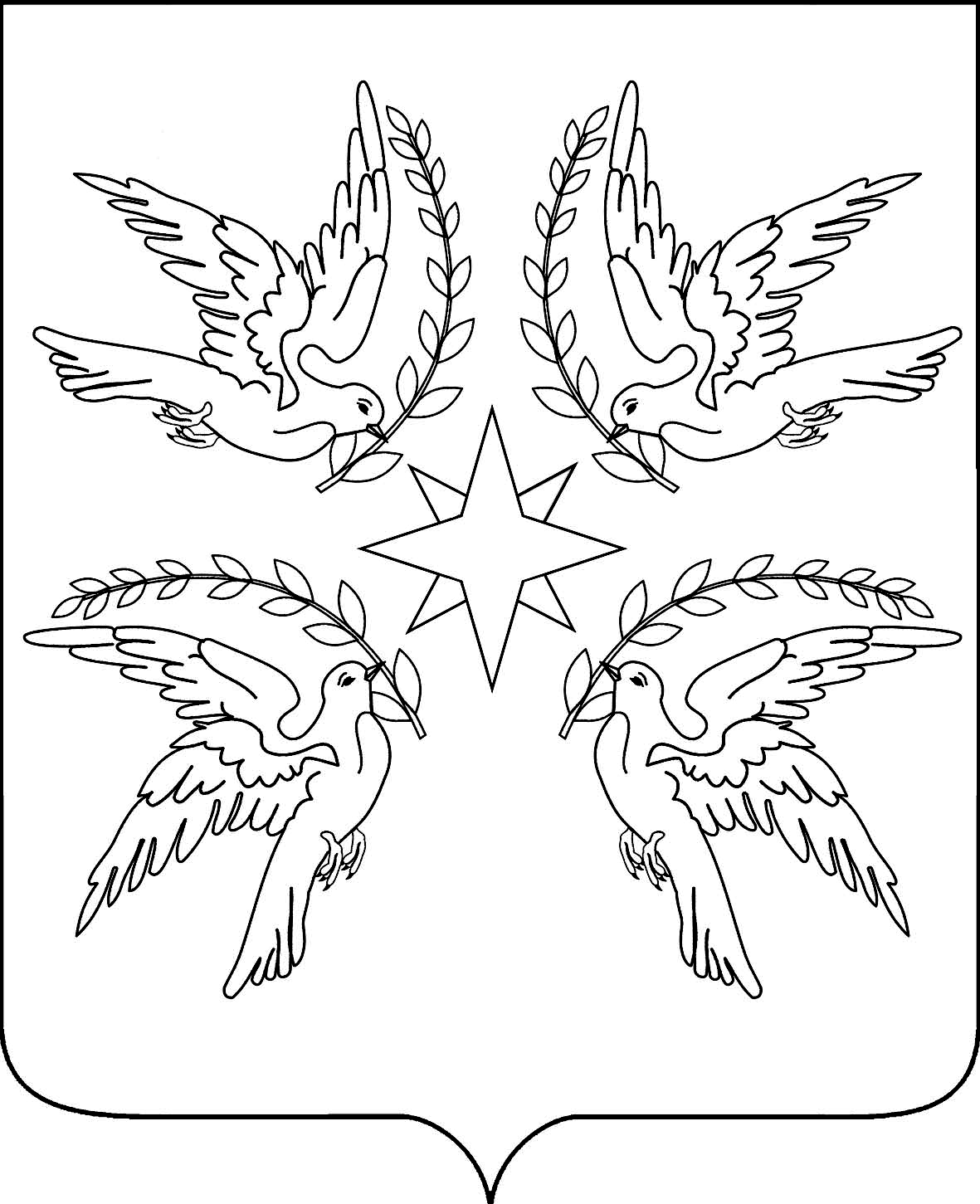 СОВЕТ   Дружненского сельского поселения Белореченского района                                          63 СЕССИЯ  3 СОЗЫВАРЕШЕНИЕ  __ октября 2017 года                                                                                    № ___поселок ДружныйКраснодарского краяО внесении изменений в решение Совета Дружненского сельского поселения Белореченского района от 19 декабря 2016 года № 117 «О бюджете Дружненского сельского поселения Белореченского района на 2017 год»В соответствии со статьями 154,169,184 Бюджетного Кодекса Российской Федерации от 31 июля 1998 года № 145-ФЗ,  статьями 15 и 35 Федерального Закона от 6 октября 2003 года № 131-ФЗ «Об общих принципах организации местного самоуправления в Российской Федерации, руководствуясь статьей 26 Устава Дружненского сельского поселения Белореченского района, Совет  Дружненского сельского поселения Белореченского района           р е ш и л:1. Внести в решение Совета Дружненского сельского поселения Белореченского района от 19 декабря 2016 года № 117 «О бюджете Дружненского сельского поселения Белореченского района на 2017 год» следующие изменения:«1. Утвердить основные характеристики  бюджета Дружненского сельского поселения Белореченского района  на 2017 год:1) общий объем доходов в сумме 28 689 800,00 рублей;2) общий объем расходов в сумме 34 351 800,00 рублей».        2. На основании Закона Краснодарского края от 19 декабря 2016 года        № 3515-КЗ «О краевом бюджете на 2017 год и плановый период 2018 и 2019 годов» (с изменениями и дополнениями)  прочие субсидии бюджетам сельским поселениям в общей сумме 138 000,00 рублей направить  по коду раздела, подраздела 08 01 «Культура», в том числе:- целевой статье 59 2 00 60120 «Расходы на поэтапное повышение уровня средней заработной платы работников муниципальных учреждений Краснодарского края в целях выполнения Указа Президента РФ» в сумме  108 536,00 рублей;- целевой статье 59 3 00 60120 «Расходы на поэтапное повышение уровня средней заработной платы работников муниципальных учреждений Краснодарского края в целях выполнения Указа Президента РФ»  в  сумме  29 464,00 рублей.3. Увеличить годовое бюджетное  назначение на 2017 год по следующим кодам доходов:                                                                                                           (рублей)4. Дополнительно полученные доходы  в сумме 2 000 000,00 рублей направить на:- код  раздела 01, подраздела 04 «Функционирование Правительства Российской Федерации, высших исполнительных органов государственной власти субъектов Российской Федерации, местных администраций», код целевой статьи 50 2 00 00190 «Расходы на обеспечение функций органов местного самоуправления»,  240 код вида расходов в сумме 144 000,00 рублей;- код раздела 04, подраздела 09 «Дорожное хозяйство (дорожные фонды)», код целевой статьи 64 0 00 10250 «Строительство, реконструкция, капитальный ремонт, ремонт и содержание действующей сети автомобильных дорог общего пользования межмуниципального значения,  местного значения и искусственных сооружений на них», 240 код вида расходов в сумме 400 000,00 рублей;- код раздела 05, подраздела 02 «Коммунальное хозяйство», код целевой статьи 65 5 00 10390 «Строительство объектов социального и производственного комплексов, в том числе объектов общегражданского назначения, жилья, инфраструктуры», 410 код вида расходов в сумме 227 485,00 рублей;- код раздела 05, подраздела 03 «Благоустройство», код целевой статьи 68 0 00 10300 «Оплата за уличное освещение и его техническое облуживание», 240 код вида расходов в сумме 150 000,00 рублей;- код раздела 05, подраздела 03 «Благоустройство», код целевой статьи 68 0 00 10320 «Прочие мероприятия по благоустройству городских округов и поселений», 240 код вида расходов в сумме 270 000,00 рублей;- код раздела 08, подраздела 01 «Культура», код целевой статьи             59 2 00 00590 «Расходы на обеспечение деятельности (оказание услуг) муниципальных учреждений», 610 код вида расходов в сумме 704 317,00 рублей;- код раздела 08, подраздела 01 «Культура», код целевой статьи             59 3 00 00590 «Расходы на обеспечение деятельности (оказание услуг) муниципальных учреждений», 610 код вида расходов в сумме 104 198,00 рублей.5. Уменьшить бюджетные  ассигнования  в  общей  сумме  100 048,00  рублей:- по коду раздела 04, подраздела 09 «Дорожное хозяйство (дорожные фонды)», коду целевой статьи  64 0 00 S2440 «Строительство, реконструкция, капитальный ремонт и ремонт автомобильных дорог общего пользования местного значения на территории Краснодарского края», 240 коду вида расходов в сумме   48,00 рублей;- по коду раздела 05, подраздела 02 «Коммунальное хозяйство», коду целевой статьи  65 4 00 10280 «Развитие водоснабжения населенных пунктов», 410 коду вида расходов в сумме   100 000,00 рублей.Увеличить  бюджетные  ассигнования  в   общей   сумме   50 048,00  рублей:- по коду раздела 01, подраздела 04 «Функционирование Правительства Российской Федерации, высших исполнительных органов государственной власти субъектов Российской Федерации, местных администраций», коду целевой статьи  50 2 00 00190 «Расходы на обеспечение функций органов местного самоуправления», 240 коду вида расходов в сумме   48,00 рублей;- по коду раздела 05, подраздела 02 «Коммунальное хозяйство», коду целевой статьи  66 0 00 10280 «Развитие водоснабжения населенных пунктов», 240 коду вида расходов в сумме   50 000,00 рублей;- по коду раздела 07, подраздела 07 «Молодежная политика», коду целевой статьи  53 2 02 10360 «Организация временного трудоустройства несовершеннолетних граждан в возрасте от 14 до 18 лет», 810 коду вида расходов в сумме   50 000,00 рублей.6. Пункт 16 решения изложить в следующей редакции:"16. Утвердить объем бюджетных ассигнований дорожного фонда Дружненского сельского поселения Белореченского района на 2017 год в сумме 3 389 355,00 рублей."7. Внести соответствующие изменения в приложения 2, 3, 4, 5, 6, 8 к решению Совета Дружненского сельского поселения Белореченского района от 19 декабря 2016 года № 117 «О бюджете Дружненского сельского поселения Белореченского района на 2017 год», изложив их в новой редакции (приложения № 1, 2, 3, 4, 5, 6).8. Настоящее решение опубликовать в газете «Огни Кавказа».9. Настоящее решение вступает в силу со дня его официального опубликования. ГлаваДружненского сельского поселения Белореченского района                                                                     А.Н. ШипкоПредседатель СоветаДружненского сельского поселения Белореченского района                                                                     А.В.Дубинин182 10606033 10 0000 110Земельный налог с организаций, обладающих земельным участком, расположенным в границах сельских поселений2 000 000,00